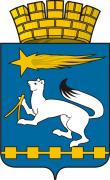 АДМИНИСТРАЦИЯ ГОРОДСКОГО ОКРУГА НИЖНЯЯ САЛДАП О С Т А Н О В Л Е Н И Е15.08.2019                                                                                               № 543                                                   г. Нижняя СалдаОб утверждении Плана мероприятий («дорожной карты»)по размещению в государственной информационной системе обеспечения градостроительной деятельности Свердловской области сведений, документов и материалов городского округа Нижняя СалдаВо исполнение части 47 статьи 26 Федерального закона от                   03 августа 2018 года № 342-ФЗ «О внесении изменений в Градостроительный кодекс Российской Федерации и отдельные законодательные акты Российской Федерации», в целях реализации пункта 4 раздела IV Протокола заседания Инвестиционного Совета при Губернаторе Свердловской области от 22.03.2019 № 6, администрация городского округа Нижняя СалдаПОСТАНОВЛЯЕТ:Утвердить План мероприятий («дорожной карты») по обеспечению размещения в государственной информационной системе обеспечения градостроительной деятельности Свердловской области сведений, документов и материалов, размещенных в информационных системах обеспечения градостроительной деятельности муниципальных районов, городских округов, расположенных на территории Свердловской области, для муниципальных образований, не имеющих доступ к государственной информационной системе обеспечения градостроительной деятельности Свердловской области (приложение).Опубликовать настоящее постановление в газете «Городской вестник плюс» и разместить его на официальном сайте администрации городского округа Нижняя Салда.Контроль за исполнением настоящего постановления возложить на первого заместителя главы администрации городского округа Нижняя Салда Гузикова С.Н.И.о. главы городского округа                                                         С.Н. Гузиков